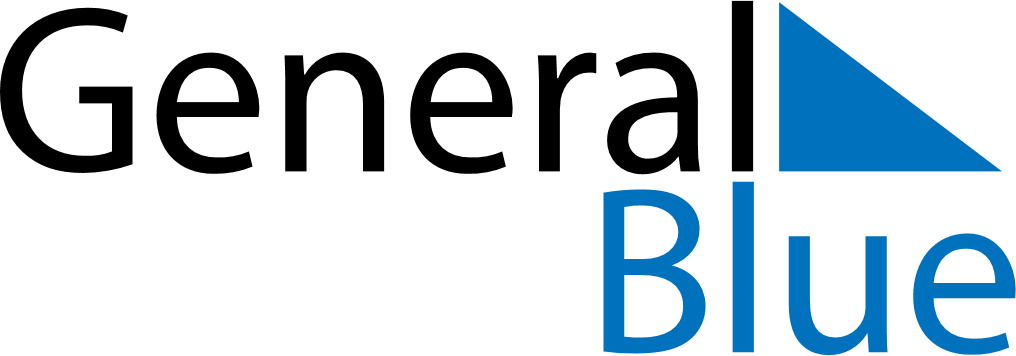 Christmas Island 2030 HolidaysChristmas Island 2030 HolidaysDATENAME OF HOLIDAYJanuary 1, 2030TuesdayNew Year’s DayJanuary 26, 2030SaturdayAustralia DayFebruary 3, 2030SundayChinese New YearFebruary 4, 2030MondayEnd of Ramadan (Eid al-Fitr)March 25, 2030MondayLabour DayApril 13, 2030SaturdayFeast of the Sacrifice (Eid al-Adha)April 19, 2030FridayGood FridayApril 25, 2030ThursdayAnzac DayOctober 6, 2030SundayTerritory DayDecember 25, 2030WednesdayChristmas DayDecember 26, 2030ThursdayBoxing Day